Уважаемые руководители!В соответствии с письмом Министерства образования и молодежной политики Свердловской области (далее - Министерство образования) от 14.10.2020 № 02-01-82/11769 «О профилактике детского дорожно-транспортного травматизма» Управление образованием Муниципального образования город Ирбит (далее – Управление образованием) сообщает.В рамках организации работы по профилактике детского дорожно-транспортного травматизма Министерством образования совместно с УГИБДД ГУ МВД России по Свердловской области (далее – Госавтоинспекция) проведен дифференцированный анализ дорожно-транспортных происшествий (далее – ДТП), зарегистрированных на территории Свердловской области за 9 месяцев 2020 года, с участием несовершеннолетних (приложение).На территории Свердловской области за период с января по сентябрь 2020 года зарегистрировано 233 ДТП с участием детей, в которых 261 ребенок получил травмы различной степени тяжести и трое детей погибли.40 % (104) пострадавших детей приходится на среднее школьное звено, 30 % (83) на дошкольный возраст и 25 % (74) на начальную школу, при этом большая часть детей пострадала в качестве пассажиров транспортных средств. С участием детей-пешеходов зарегистрировано 86 ДТП, в которых пострадали 90 несовершеннолетних. За указанный период с участием детей-велосипедистов зарегистрировано 19 ДТП, в которых травмированы 19 детей, из них 14 пострадали по собственной неосторожности. Во всех случаях защитный шлем и специальная экипировка юными участниками дорожного движения не использовались.С участием детей-водителей мототранспорта зарегистрировано 7 ДТП, в которых пострадали 7 несовершеннолетних. Во всех случаях дети управляли мототранспортными средствами, не имея специального права управления. В целях организации эффективной профилактической работы по безопасности дорожного движения среди обучающихся и их родителей (законных представителей), пропаганды законопослушного поведения в транспортной среде Госавтоинспекцией подготовлены методические материалы, которые доступны для скачивания по ссылке:https://drive.google.com/drive/folders/1IF1RHqtD6ALpXn39K4f6xEpGcRsZKGg2?usp=sharing.Приложение: на 9 л.Начальник Управления образованиемМуниципального образования город Ирбит                                           Ю.Н. ЛыжинаИсп. Полянская Наталья СергеевнаТел.8(34355)6-37-59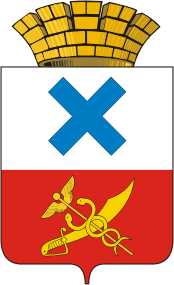 УПРАВЛЕНИЕ ОБРАЗОВАНИЕММУНИЦИПАЛЬНОГООБРАЗОВАНИЯГОРОД ИРБИТ623850г. Ирбит Свердловской областиул. Советская,100аТелефон (34355) 6-45-32Факс (34355) 6-45-32Е –mail: uoirbit@mail.ru ИНН 6611013082 / КПП 667601001от 15.10.2020 года № 1471О профилактике детского дорожно-транспортного травматизмаРуководителям образовательных организаций